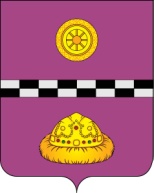 ПОСТАНОВЛЕНИЕот  04 июля  2019  г.			                                                                 № 221Во исполнение решений Совета муниципального района «Княжпогостский» от 18.06.2019 г. №354 «О внесении изменений и дополнений в решение Совета муниципального района «Княжпогостский» от 24.12.2018 г. №302 «О бюджете муниципального района «Княжпогостский» на 2019 год и плановый период 2020-2021 годов» 	ПОСТАНОВЛЯЮ:Внести  в приложение к постановлению администрации муниципального района «Княжпогостский» от 6 декабря 2013 г. № 883 «Об утверждении муниципальной программы «Безопасность жизнедеятельности и социальная защита населения в Княжпогостском районе»» следующие изменения согласно приложению  №1 к настоящему постановлению.Сведения о показателях (индикаторах) муниципальной программы, подпрограмм муниципальной программы и их значениях дополнить пунктом согласно приложению № 2 к настоящему постановлению.Перечень основных мероприятий муниципальной программы «Безопасность жизнедеятельности и социальная защита населения» дополнить пунктом согласно приложению № 3 к настоящему постановлению.4. Контроль за исполнением настоящего постановления возложить на исполняющего обязанности руководителя администрации А.Л.Немчинова.5. Настоящее постановление подлежит официальному опубликованию.Исполняющий обязанности                                                                                            Руководителя администрации                                                 	                 Т.Ф.КостинаПриложение №1 к постановлению администрациимуниципального района«Княжпогостский»от 04.07.2019 года № 221МУНИЦИПАЛЬНАЯ ПРОГРАММА«БЕЗОПАСНОСТЬ ЖИЗНЕДЕЯТЕЛЬНОСТИ И СОЦИАЛЬНАЯ ЗАЩИТА НАСЕЛЕНИЯ КНЯЖПОГОСТСКОГО РАЙОНА»Ответственный исполнитель программы: Отдел по делам гражданской обороны и чрезвычайных ситуаций администрации муниципального района «Княжпогостский».Объемы финансированияпрограммы Паспорта муниципальной программы «Безопасность жизнедеятельности и социальная защита населения в Княжпогостском районе» изложить в следующей редакции: Общий объем финансирования программы в 2014-2020 годах раздела 8 «Ресурсное обеспечение муниципальной программы» изложить в следующей редакции: составит 48 253,1 тыс. рублей в том числе по годам:2014 – 4 975,694 тыс.рублей2015 - 8 581,285 тыс.рублей2016 - 4 971,351 тыс.рублей2017 – 3 267,836 тыс. рублей2018 – 5 004,551 тыс. рублей 2019 – 18 628,383 тыс. рублей 2020 – 2 824,0 тыс. рублейПрогнозный объем финансирования подпрограммы 3 «Безопасность населения» изложить в следующей редакции: составляет всего 16 075,478 тыс. рублей, в том числе:2014 год – 2 407, 0 тыс. рублей;2015 год – 223,900  тыс. рублей;2016 год – 273, 960 тыс. рублей.2017 год – 624,836 тыс. рублей2018 год – 2 423,551 тыс. рублей2019 год – 9 840,231 тыс. рублей2020 год – 282,0 тыс. рублейПрогнозный объем финансирования подпрограммы 4 «Обращение с отходами производства» изложить в следующей редакции: составляет всего 8 179,001 тыс. рублей:2014 год – 1 564,484 тыс. рублей;2015 год – 400,365 тыс. рублей;2016 год – 0 тыс. рублей.2017 год – 0 тыс. рублей2018 год –0,0 тыс. рублей2019 год – 6 214,152 тыс. рублей2020 год – 0 тыс. рублейОбъемы финансирования Паспорта подпрограммы 3 «Безопасность населения» изложить в следующей редакции: Раздел 6 «Ресурсное обеспечение подпрограммы 3 «Безопасность населения»» изложить в следующей редакции: Прогнозный объем финансирования подпрограммы 3 составляет всего 16 075,478 тыс. рублей, в том числе:2014 год – 2 407, 0 тыс. рублей;2015 год – 223,900  тыс. рублей;2016 год – 273, 960 тыс. рублей.2017 год – 624,836 тыс. рублей2018 год – 2 423,551 тыс. рублей2019 год – 9 840,231 тыс. рублей2020 год – 282,0 тыс. рублейОбъемы финансирования Паспорта подпрограммы 4 «Обращение с отходами производства» изложить в следующей редакции:Раздел 6 «Ресурсное обеспечение подпрограммы 4  «Обращение с отходами производства»» изложить в следующей редакции: Прогнозный объем финансирования подпрограммы 4 составляет всего 8 179,001 тыс. рублей, в том числе:2014 год – 1 564,484 тыс. рублей;2015 год – 400,365 тыс. рублей;2016 год – 0 тыс. рублей.2017 год – 0 тыс. рублей2018 год – 0 тыс. рублей2019 год – 6 214,152 тыс. рублей2020 год – 0 тыс. рублейПриложение №2к постановлению администрациимуниципального района«Княжпогостский»от 04.07.2019 года № 221Таблица № 1Сведения о показателях (индикаторах) муниципальной программы, подпрограмм муниципальной программы и их значениях Приложение №3к постановлению администрациимуниципального района«Княжпогостский»от 04.07.2019 года № 221Таблица № 2Перечень основных мероприятий муниципальной программы «Безопасность жизнедеятельности и социальная защита населения»ПОЯСНИТЕЛЬНАЯ ЗАПИСКАк проекту постановления о внесении изменений и дополнений в постановление администрации муниципального района «Княжпогостский» от 6 декабря 2013 г. № 883 «Об утверждении муниципальной программы «Безопасность жизнедеятельности и социальной защиты населения в Княжпогостском районе»»Необходимость внесения изменений в постановление администрации муниципального района «Княжпогостский» от 6 декабря 2013 г. № 883 «Об утверждении муниципальной программы «Безопасность жизнедеятельности и социальной защиты населения в Княжпогостском районе»» возникла во исполнение решения Совета муниципального района «Княжпогостский» от 18 июня 2019 г. № 354.Исп. В.Ю.ДмитроглоРассылка: - ГОЧС – 1- финуправление – 1- отдел бухгалтерского учета – 1- отдел экономики – 1- ЖКХ – 1- управление образования – 1- ОК и С - 1- реестр – 1- К+О внесении изменений в постановление администрации муниципального района «Княжпогостский» от 6 декабря 2013 г. № 883 «Об утверждении муниципальной программы «Безопасность жизнедеятельности и социальная защита населения в Княжпогостском районе»»Объемы финансированияпрограммыОбщий объем финансирования программы в 2014-2020 годах составит 48 253,1 тыс. рублей в том числе по годам:2014 – 4 975,694 тыс.рублей2015 - 8 581,285 тыс.рублей2016 - 4 971,351 тыс.рублей2017 – 3 267,836 тыс. рублей2018 – 5 004,551 тыс. рублей 2019 – 18 628,383 тыс. рублей 2020 – 2 824,0 тыс. рублейОбъемы       финансированияподпрограммы     Прогнозный объем финансирования подпрограммы3 составляет всего 16 075,478 тыс. рублей, в том числе:2014 год – 2 407, 0 тыс. рублей;2015 год – 223,900  тыс. рублей;2016 год – 273, 960 тыс. рублей.2017 год – 624,836 тыс. рублей2018 год – 2 423,551 тыс. рублей2019 год – 9 840,231 тыс. рублей2020 год – 282,0 тыс. рублейОбъемы       финансированияподпрограммы     Прогнозный объем финансирования подпрограммы 4  составляет всего 8 179,001 тыс. рублей, в том числе:2014 год – 1 564,484 тыс. рублей;2015 год – 400,365 тыс. рублей;2016 год – 0 тыс. рублей.2017 год – 0 тыс. рублей2018 год – 0 тыс. рублей2019 год – 6 214,152 тыс. рублей2020 год – 0 тыс. рублей№ п/пПоказатель (индикатор)
(наименование)Ед. изм.Значения показателейЗначения показателейЗначения показателейЗначения показателейЗначения показателейЗначения показателейЗначения показателейЗначения показателейЗначения показателей№ п/пПоказатель (индикатор)
(наименование)Ед. изм.201220132014201520162017201820192020123456789101112Муниципальная программа «Безопасность жизнедеятельности и социальная защита населения»Муниципальная программа «Безопасность жизнедеятельности и социальная защита населения»Муниципальная программа «Безопасность жизнедеятельности и социальная защита населения»Муниципальная программа «Безопасность жизнедеятельности и социальная защита населения»Муниципальная программа «Безопасность жизнедеятельности и социальная защита населения»Муниципальная программа «Безопасность жизнедеятельности и социальная защита населения»Муниципальная программа «Безопасность жизнедеятельности и социальная защита населения»Муниципальная программа «Безопасность жизнедеятельности и социальная защита населения»Муниципальная программа «Безопасность жизнедеятельности и социальная защита населения»Муниципальная программа «Безопасность жизнедеятельности и социальная защита населения»Муниципальная программа «Безопасность жизнедеятельности и социальная защита населения»Муниципальная программа «Безопасность жизнедеятельности и социальная защита населения»Подпрограмма 3 Безопасность населенияПодпрограмма 3 Безопасность населенияПодпрограмма 3 Безопасность населенияПодпрограмма 3 Безопасность населенияПодпрограмма 3 Безопасность населенияПодпрограмма 3 Безопасность населенияПодпрограмма 3 Безопасность населенияПодпрограмма 3 Безопасность населенияПодпрограмма 3 Безопасность населенияПодпрограмма 3 Безопасность населенияПодпрограмма 3 Безопасность населенияПодпрограмма 3 Безопасность населения3.1.7Доля образовательных организаций, отвечающих требованиям антитеррористической защищенности%-------15-N 
п/пНомер и 
наименование 
ведомственной
 целевой программы, основного 
 мероприятияНомер и 
наименование 
ведомственной
 целевой программы, основного 
 мероприятияОтветственный исполнитель основного мероприятияОтветственный исполнитель основного мероприятияСрок 
 начала
реализацииСрок 
 начала
реализацииСрок 
окончания 
реализацииСрок 
окончания 
реализацииОжидаемый непосредственный результат (краткое  описание)Ожидаемый непосредственный результат (краткое  описание)Последствия не реализ-ации ведом-ственной целевой программы, 
основногомероприятияПоследствия не реализ-ации ведом-ственной целевой программы, 
основногомероприятияСвязь с  показателями
муниципальной
программы 
(подпрограммы)N 
п/пНомер и 
наименование 
ведомственной
 целевой программы, основного 
 мероприятияНомер и 
наименование 
ведомственной
 целевой программы, основного 
 мероприятияОтветственный исполнитель основного мероприятияОтветственный исполнитель основного мероприятияСрок 
 начала
реализацииСрок 
 начала
реализацииСрок 
окончания 
реализацииСрок 
окончания 
реализацииОжидаемый непосредственный результат (краткое  описание)Ожидаемый непосредственный результат (краткое  описание)Последствия не реализ-ации ведом-ственной целевой программы, 
основногомероприятияПоследствия не реализ-ации ведом-ственной целевой программы, 
основногомероприятияСвязь с  показателями
муниципальной
программы 
(подпрограммы)12233445566778Муниципальная программа «Безопасность жизнедеятельности и социальная защита населения»Муниципальная программа «Безопасность жизнедеятельности и социальная защита населения»Муниципальная программа «Безопасность жизнедеятельности и социальная защита населения»Муниципальная программа «Безопасность жизнедеятельности и социальная защита населения»Муниципальная программа «Безопасность жизнедеятельности и социальная защита населения»Муниципальная программа «Безопасность жизнедеятельности и социальная защита населения»Муниципальная программа «Безопасность жизнедеятельности и социальная защита населения»Муниципальная программа «Безопасность жизнедеятельности и социальная защита населения»Муниципальная программа «Безопасность жизнедеятельности и социальная защита населения»Муниципальная программа «Безопасность жизнедеятельности и социальная защита населения»Муниципальная программа «Безопасность жизнедеятельности и социальная защита населения»Муниципальная программа «Безопасность жизнедеятельности и социальная защита населения»Муниципальная программа «Безопасность жизнедеятельности и социальная защита населения»Муниципальная программа «Безопасность жизнедеятельности и социальная защита населения»Подпрограмма 3 Безопасность населенияПодпрограмма 3 Безопасность населенияПодпрограмма 3 Безопасность населенияПодпрограмма 3 Безопасность населенияПодпрограмма 3 Безопасность населенияПодпрограмма 3 Безопасность населенияПодпрограмма 3 Безопасность населенияПодпрограмма 3 Безопасность населенияПодпрограмма 3 Безопасность населенияПодпрограмма 3 Безопасность населенияПодпрограмма 3 Безопасность населенияПодпрограмма 3 Безопасность населенияПодпрограмма 3 Безопасность населенияПодпрограмма 3 Безопасность населения3.1.7.3.1.7.Укрепление материально-технической базы организаций в сфере образования в Республике КомиУкрепление материально-технической базы организаций в сфере образования в Республике КомиУправление образования администрации муниципального района «Княжпогостский»Управление образования администрации муниципального района «Княжпогостский»2019201920192019Увеличение доли образовательных организаций, отвечающих требованиям антитеррористической защищенностиУвеличение доли образовательных организаций, отвечающих требованиям антитеррористической защищенностиНесоответствие образовательных организаций требованиям антитеррористической  защищенностиДоля образовательных организаций, отвечающих требованиям антитеррористической защищенности